ABCCB - R. Osvaldo Cruz, 267 - 13900-010- AMPARO - SP - TEL (19) 3808-2663       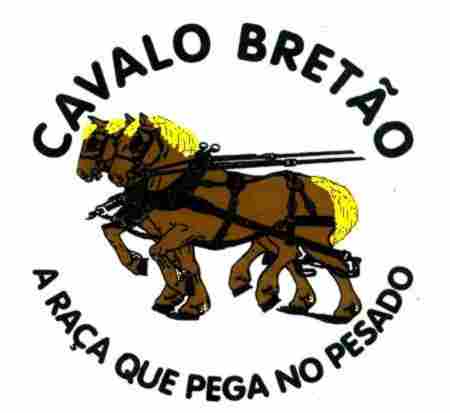 E-MAIL administracao@cavalo-bretao.com.br  Site: www.cavalo-bretao.com.brCIRCULAR 01/2018                                                                                       Amparo, 29 de Janeiro de 2018.ANUIDADE SÓCIOS CONTRIBUINTESe CONTRIBUIÇÃO EXTRA PARA EVENTOS E DIVULGAÇÃO            A tabela das anuidades dos anos 2016/2017 sofreu correção monetária este ano ao redor de 10%. Estaremos enviando um boleto bancário referente à Anuidade 2018, com vencimento para 22/02/2018, de acordo com a categoria que o criador foi cadastrado e o plantel atual, e adicionado de metade do valor desta para a Contribuição Extra para eventos, conforme já informado em anos anteriores essa contribuição varia com o ano, se tem Nacional ou não, e como não teremos Nacional este ano, cobraremos só a metade.              O boleto e os valores são válidos para pagamento da Anuidade Integral e a Contribuição Extra  à vista.  Aos contribuintes que desejarem parcelar a anuidade e a contribuição em 5 vezes, favor entrarem em contato com a administração, por email, solicitando até dia 20/02 o parcelamento, serão enviados 5 boletos a primeira com vencimento dia 22 e as demais com vencimento todo dia 15, e o valor total à vista conforme tabela abaixo terá acréscimo de 7 % de juros e dividido por 5, dará o valor de cada parcela.  Aos criadores que se encontram com duplicatas vencidas no segundo semestre de 2017, serão recobrados com os valores atualizados. Os criadores que não pagaram as cobranças enviadas por carta registrada receberão uma carta informando de sua exclusão do quadro social, conforme nossos Estatutos Sociais e, a dívida ficará em aberto e, sendo corrigida. SERVIÇOS DE REGISTRO GENEALÓGICO            Lembramos abaixo os principais prazos para comunicarem as ocorrências:- COMUNICAÇÃO DE COBRIÇÕES, IA ou TE – Feita pelo dono do Garanhão ou do sêmen congelado em éguas de seu próprio plantel ou éguas de fora.         Até 28/02 – Para as cobrições feitas no segundo semestre de 2017.         Até 31/07 – Para as cobrições feitas no primeiro semestre de 2018.- COMUNICAÇÕES DE TRANSFERÊNCIA  (VENDA , DOAÇÃO, ARRENDAMENTO OU CESSÃO DO ANIMAL)- 90 dias da data da ocorrência, e enviar sempre o registro original junto.          Ainda continuamos a ter muitos atrasos em várias comunicações de ocorrências, não realizadas no prazo regulamentar, por parte de vários criadores, principalmente quando há cobrições das éguas, ou venda de animais. Por isso, lembramos aos criadores que este serviço deve ser feito por vocês ou por técnico que dá assistência ao haras, e a cada 6 meses verificar o que falta comunicar. Todos impressos de comunicação de ocorrências estão disponíveis no site. E, se não chegam nos prazos, as multas são aplicadas, e alguns animais podem correr o risco de não serem registrados.          QUAISQUER OCORRÊNCIAS QUE FOREM GERADAS NOS HARAS OU EM CENTROS DE REPRODUÇÃO TÊM QUE SER COMUNICADAS À ABCCBRETÃO, SEGUINDO AS REGRAS DO REGULAMENTO DO SRG QUE SE ENCONTRA DISPONIVEL EM NOSSO SITE, aprovado em março de 2017, e todas feitas em impressos próprios, assinadas e enviadas pelo correio nos originais.          Não podem ser enviadas via whatsapp ou email digitalizadas, pois não serão aceitas.    EVENTOS DA RAÇA CONFIRMADOS NESTE SEMESTRE             EXPOLONDRINA 2018  - 4ª Mostra da Raça Bretã e Convidados              Data: 11/04/2018 A 15/04/2018 	             Local: PARQUE NEY BRAGA – LONDRINA – PR              Data para as inscrições: de 20/02 a 20/03/2018             Maiores informações no nosso site www.cavalo-bretao.com.br              Provas Funcionais na Sela e na Atrelagem, Apresentações, Vendas de animais, e Palestra Técnica.               A programação está sendo fechada com a organização, e em breve enviaremos as datas e horários de cada atividade.                Preços das inscrições:                Bretões: Mostra - Taxa com báia ficará em R$ 250,00 por animal,                                Para Provas Funcionas - R$ 150,00 por passagem                Raças Convidadas: Taxa com Báia - R$ 250,00 por animal, mais R$ 1.000,00 de taxa de participação por criador inscrito.               Maiores detalhes do evento estarão em próxima circular e no site.              Vendas de animais – Taxa de contribuição de 8 % do valor de venda.               Aguardamos a confirmação da intenção de participarem com seus animais deste grande evento em Londrina até dia 05/03 para podermos organizar os fretes compartilhados, funcionários para aqueles que não puderem dispor de tratadores, ou apresentadores para os dias do evento, e estaremos fazendo a logística por região.            Data limite para inscrição e pagamento das taxas dos animais: 20/03/2018 EXPOZEBU 2018  - 1ª Mostra da Raça Bretã e Convidados              Data: 28/04/2018 A 06/05/2018 (ainda a confirmar datas do turno)	             Local:  Parque de Exposições Fernando Costa – UBERABA – MG             Data para as inscrições: de 21/03 a 10/04/2018             Maiores informações no nosso site:  www.cavalo-bretao.com.br              Provas Funcionais na Sela e na Atrelagem, Apresentações, Vendas de animais.                 A programação na ExpoZEBU e valores das inscrições e báias estão sendo fechados até final de fevereiro com a organização, e em breve enviaremos.              Fomos convidados também para vários eventos em SP a partir de Julho (São João da Boa Vista, Vinhedo, Jacareí e Amparo), os quais, nós estaremos avaliando em reunião de Diretoria e Assembleia para confirmarmos os que serão viáveis e possíveis de participarmos, todos provavelmente com desfiles e provas funcionais na mostra.            Agradecemos desde já àqueles criadores que estarão com a gente nos eventos, ajudando na divulgação da raça, no fomento, e consequentemente apoiando na prática a nossa raça a crescer e ser mais difundida além da criação de potros.           E aqueles criadores que souberem ou tiverem convites de eventos que a Raça possa participar, em qualquer Estado, favor enviarem e-mail com a proposta do evento e condições, e estaremos avaliando para podermos apoiar institucionalmente ou tecnicamente a mostra.DIVULGAÇÃO DE SEU HARAS PELO SITEÀqueles que divulgam seus haras com seus logos/banners no site, na página dos Criadores, a semestralidade, será renovada automaticamente em Fevereiro, para o período de 05/02 a 05/08, e será cobrado em separado, o valor de R$ 275,00, com vencimento em março, e àqueles que desejarem fazer parte da página é só enviar solicitação por e-mail com o logo em .jpg e link de site do haras ou endereço de e-mail para acesso. Essa página é destinada somente para criadores associados, em dia com suas anuidades, taxas e deveres como criadores. IMPORTAÇÃO DE SÊMEN DA FRANÇAA França, através do GIP Cheval Breton e do Syndicat des Éleveurs du Cheval Breton, nos informou que está dando a última oportunidade de adquirirmos mais doses do garanhão Natif de Maumusson, que morreu em 2015, e tem dado excelentes filhos aqui no Brasil (os Grande Campeões da Raça 2017, macho e fêmea, são filhos dele). São as últimas doses que foram feitas para o Brasil, com as condições sanitárias adequadas para exportação para o Mercosul, e como eles não tem mais doses para os franceses, pediram para confirmarmos se queremos as doses dele até final de março, senão colocarão à disposição dos criadores franceses, e temos também a possibilidade de trazer as doses de outros garanhões, já colocado no final do ano passado, como Hermés, Vicking du Bot e Kermon de Moust . Aos interessados favor entrarem em contato, pelo tel/whats 19 99715-4545 ou pelo email susana@cavalo-bretao.com.br para viabilizarmos esta importação, através de um centro de reprodução, e o preço calculamos em outubro, ficaria ao redor de +- R$ 2.400,00, a dose com 16 palhetas, que na prática tem dado para emprenhar no mínimo 2 éguas. ASSEMBLÉIA GERAL ORDINÁRIA              Estaremos confirmando data e local, mas esta ocorrerá até final de Março, conforme os Estatutos, e convocada com antecedência de no mínimo 7 dias por e-mail. Este ano não temos novas eleições, será somente para aprovação da contabilidade 2017, previsão orçamentaria 2018, as participações nos eventos, e outros assuntos a serem colocados em pauta ainda.                Agradecemos desde já, e desejamos um excelente ano a todos!!                                                                                                                                                                                      Administração ABCCB – Janeiro/2018CATEGORIACRIADOR/PROPRIETÁRIODESCONTO NOS EMOLUMENTOSPLANTEL      VALOR          ANUAL CONT     EXTRA1Não Contribuinte por PlantelNenhum-R$  120,00  0,002Contribuinte por Plantel66,66%1 AnimalR$  240,00120,003Contribuinte por Plantel66,66%2 a 5      animaisR$  480,00240,004Contribuinte por Plantel66,66%6 a 15 animaisR$  780,00390,005Contribuinte por Plantel66,66%Acima de 15 animaisR$ 1180,00590,00